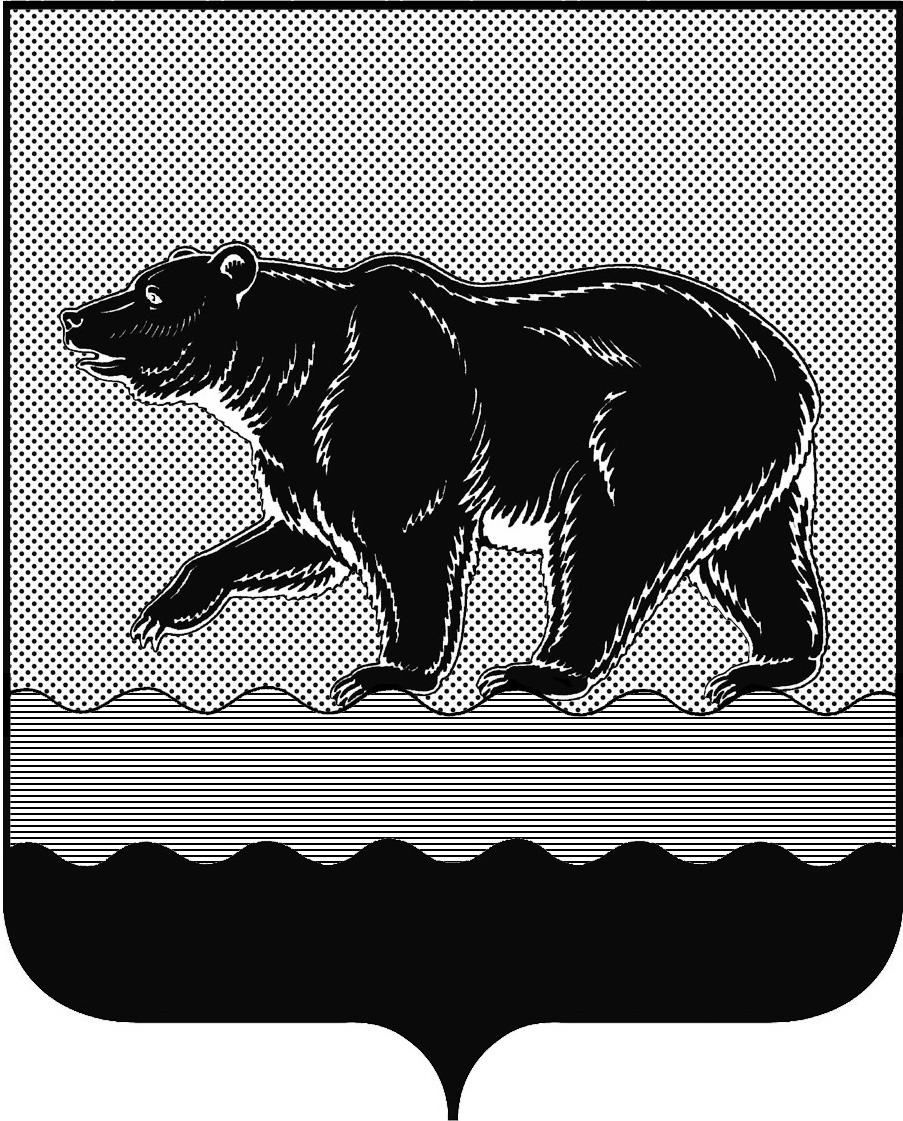 СЧЁТНАЯ ПАЛАТАГОРОДА НЕФТЕЮГАНСКА16 микрорайон, 23 дом, помещение 97, г. Нефтеюганск, 
Ханты-Мансийский автономный округ - Югра (Тюменская область), 628310  тел./факс (3463) 20-30-55, 20-30-63 E-mail: sp-ugansk@mail.ru www.admugansk.ruЗаключение на проект изменений в муниципальную программу«Развитие культуры и туризма в городе Нефтеюганске»	Счётная палата города Нефтеюганска на основании статьи 157 Бюджетного кодекса Российской Федерации, Положения о Счётной палате города Нефтеюганска, рассмотрев проект изменений в муниципальную программу «Развитие культуры и туризма городе Нефтеюганске» (далее по тексту – проект изменений), сообщает следующее:	1. При проведении экспертно-аналитического мероприятия учитывалось наличие экспертизы проекта изменений в муниципальную программу:	1.1. Департамента финансов администрации города Нефтеюганска на предмет его соответствия бюджетному законодательству Российской Федерации и возможности финансового обеспечения её реализации из бюджета города Нефтеюганска.	1.2. Департамента экономического развития администрации города Нефтеюганска на предмет соответствия:	- муниципальной программы Порядку принятия решения о разработке муниципальных программ города Нефтеюганска, их формирования, утверждения и реализации, утверждённому постановлением администрации города Нефтеюганска от 18.04.2019 № 77-нп «О модельной муниципальной программе города Нефтеюганска, порядке принятия решения о разработке муниципальных программ города Нефтеюганска, их формирования, утверждения и реализации» (далее по тексту – Порядок от 18.04.2019 № 77-нп);	- программных мероприятий целям муниципальной программы;	- сроков её реализации задачам;	- целевых показателей, характеризующих результаты реализации муниципальной программы, показателям экономической, бюджетной и социальной эффективности;	- требованиям, установленным нормативными правовыми актами в сфере управления проектной деятельностью.	2. Предоставленный проект изменений не соответствует Порядку от 18.04.2019 № 77-нп, так как не учтены изменения указанные в постановлении администрации города Нефтеюганска от 11.09.2020 № 136-нп «О внесении изменения в постановление администрации города Нефтеюганска от 18.04.2019           № 77-нп «О модельной муниципальной программе города Нефтеюганска, порядке принятия решения о разработке муниципальных программ города Нефтеюганска, их формирования, утверждения и реализации» (далее по тексту – изменения от 11.09.2020 № 136-нп).Рекомендуем привести положения проекта изменений с учётом изменений от 11.09.2020 № 136-нп.	3. Проектом изменений в муниципальную программу планируется:	3.1. В паспорте муниципальной программы увеличить финансовое обеспечение муниципальной программы на сумму 1 200,000 тыс. рублей.	3.2. В таблице 2 «Перечень основных мероприятий муниципальной программы» по мероприятию 1.1 Развитие библиотечного и музейного дела, профессионального искусства, художественно-творческой деятельности; сохранение, возрождение и развитие народных художественных промыслов и ремесел подпрограммы I «Модернизация и развитие учреждений культуры и организация обустройства мест массового отдыха населения»  ответственному исполнителю - комитету культуры и туризма администрации города Нефтеюганска увеличить бюджетные ассигнования, выделенные за счёт иных межбюджетных трансфертов на реализацию наказов избирателей депутатам Думы Ханты-Мансийского автономного округа -  Югры, в общей сумме 1 200 000 рублей, а именно:-  МБУК Театр кукол «Волшебная флейта» на приобретение телевизора, швейной машины, отпаривателя, манекена, сценического вентилятора, углошлифовальной машины и планшета в общей сумме 400 000 рублей;- МБУК «Центр национальных культур» на ремонт помещений здания в сумме 300 000 рублей;- НГ МАУК «Историко-художественный музейный комплекс» на разработку интерфейсного сайта, издание книги Е.Е. Петропавловского в общей сумме 500 000 рублей.   	4. Финансовые показатели, содержащиеся в проекте изменений, соответствуют расчётам, предоставленным на экспертизу.По итогам проведения финансово-экономической экспертизы, предлагаем направить проект изменений на утверждение с учётом рекомендации, отражённой в настоящем заключении. Информацию о решении, принятом по результатам рассмотрения настоящего заключения, направить в адрес Счётной палаты до 12.10.2020 года.	Председатель			                                     			С.А. ГичкинаИсполнитель:Глазунова Галина Михайловнаинспектор инспекторского отдела № 2  Счётной палаты города Нефтеюганска 8 (3463) 20-30-65Исх. СП-421-0 от 05.10.2020Исполняющей обязанности председателя комитета культуры итуризма администрации городаНефтеюганскаН.Н. Поливенко